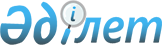 Об утверждении образцов и норм положенности форменной одежды сотрудников уголовно-исполнительной системы Министерства юстиции Республики Казахстан, которым присвоены специальные звания
					
			Утративший силу
			
			
		
					Постановление Правительства Республики Казахстан от 26 декабря 2002 года N 1380. Утратило силу постановлением Правительства Республики Казахстан от 7 апреля 2016 года № 185      Сноска. Утратило силу постановлением Правительства РК от 07.04.2016 № 185 (вводится в действие со дня его первого официального опубликования).      В соответствии со статьей 27 Закона Республики Казахстан от 18 марта 2002 года "Об органах юстиции" Правительство Республики Казахстан постановляет: 

      1. Утвердить прилагаемые образцы и нормы положенности форменной одежды сотрудников уголовно-исполнительной системы Министерства юстиции Республики Казахстан, которым присвоены специальные звания. 

      2. Определить, что реализация настоящего постановления производится за счет и в пределах средств, предусмотренных на содержание Комитета уголовно-исполнительной системы Министерства юстиции Республики Казахстан из республиканского бюджета на соответствующий финансовый год. 

      3. Настоящее постановление вступает в силу со дня подписания.       Премьер-Министр 

      Республики Казахстан 

Утверждены             

постановлением Правительства    

Республики Казахстан        

от 26 декабря 2002 года N 1380    Образцы и нормы положенности форменной одежды 

сотрудников уголовно-исполнительной системы 

Министерства юстиции Республики Казахстан, 

которым присвоены специальные звания  

1. Форменная одежда высшего начальствующего состава 

уголовно-исполнительной системы <*>       Сноска. В заголовок внесены изменения - постановлением Правительства РК от 21 января 2005 г. N 44 . 

      1. (Пункт 1 исключен - постановлением Правительства РК от 21 января 2005 г. N 44 ) 

      2. Парадно-выходная форменная одежда: 

      1) летняя: 

      фуражка темно-синего цвета с кантом крапового цвета, с кокардой золотистого цвета, позолоченным шитьем на козырьке, плетеным шнурком и эмблемой на тулье; 

      парадно-выходной мундир двубортный открытый стального цвета с погонами с кантом из позолоченной канители застегивается на четыре металлические пуговицы с установленным рельефным знаком, на лацкане мундира и рукаве шитье золотистого цвета. Лацкан мундира имеет форму классического английского кроя с кантом крапового цвета, ширина лацкана восемь, восемь с половиной сантиметров. На полочке мундира в области груди два накладных кармана с заложенной планкой и декоративным клапаном с петлей под металлическую пуговицу. Также на полочке расположены два боковых кармана с декоративным клапаном. Со стороны спины по среднему шву спинки отлетная шлица. На левый рукав мундира пришивается нарукавный знак высшего начальствующего состава установленного образца. Ткань - шерстяная; 

      рубашка белая с двумя накладными карманами на пуговицах. Рукава короткие и длинные, галстук темно-синего (черного) цвета. Ткань - хлопчатобумажная; 

      шерстяные брюки темно-синего цвета, с боковыми карманами на шве, с лампасами крапового цвета. На правой задней половине прорезной карман в рамку с прорезной петлей; 

      перчатки белого цвета; 

      туфли кожаные черного цвета      

      полуботинки черного цвета; 

      2) зимняя: 

      шапка-ушанка каракулевая серого цвета с кокардой; 

      однобортное пальто темно-синего цвета с утеплителем и каракулевым воротником, с погонами с кантом из позолоченной канители, на четырех пуговицах и с нарукавным знаком высшего начальствующего состава установленного образца на левом рукаве; 

      парадно-выходной мундир, открытый двубортный стального цвета и брюки навыпуск темно-синего цвета; 

      рубашка белого цвета с галстуком темно-синего (черного) цвета; 

      полусапожки кожаные; 

      полусапожки утепленные;      

      перчатки черного цвета; 

      кашне белого цвета. <*>       Сноска. В пункт 2 внесены изменения - постановлением Правительства РК от 21 января 2005 г. N 44 . 

      3. Повседневная форменная одежда: 

      1) летняя: 

      повседневная фуражка темно-синего цвета с кантом крапового цвета и кокардой золотистого цвета; 

      повседневный китель однобортный открытый темно-синего цвета с погонами, кантом из позолоченной канители, застегивается на четыре металлические пуговицы с установленным рельефным знаком, на лацкане кителя шитье золотистого цвета. Лацкан кителя имеет форму классического английского кроя с кантом крапового цвета, ширина лацкана восемь, восемь с половиной сантиметров. На полочке кителя в области груди два накладных кармана с заложенной планкой и декоративным клапаном с петлей под металлическую пуговицу. Также на полочке расположены два боковых кармана с декоративным клапаном. Со стороны спины по среднему шву спинки отлетная шлица. На левый рукав кителя пришивается нарукавный знак высшего начальствующего состава установленного образца. Ткань - шерстяная; 

      рубашка голубого цвета с двумя накладными карманами на пуговицах. Рукава короткие и длинные, галстук темно-синего цвета. Ткань - хлопчатобумажная; 

      шерстяные брюки темно-синего цвета (рельеф), с боковыми карманами на шве, с лампасами крапового цвета. На задней правой половине прорезной карман в рамку с прорезной петлей; 

      туфли кожаные черного цвета; 

      полуботинки черного цвета; 

      2) зимняя: 

      шапка-ушанка каракулевая серого цвета с кокардой; 

      однобортное пальто темно-синего цвета с утеплителем и каракулевым воротником, с погонами с кантом из позолоченной канители, на четырех пуговицах и с нарукавным знаком высшего начальствующего состава установленного образца на левом рукаве; 

      повседневный китель, открытый однобортный и брюки навыпуск темно-синего цвета; 

      рубашка голубого цвета с галстуком темно-синего цвета; 

      полусапожки утепленные;      

      перчатки кожаные черного цвета; 

      кашне черного цвета. 

      При парадно-выходной форменной одежде на мундире носят ордена, медали и нагрудные знаки; при повседневной форменной одежде на кителе - знаки особого отличия, орденские ленты и ленты медалей на планках, нагрудные знаки. 

      Разрешается носить: 

      фуражку вместо шапки при зимней форменной одежде; 

      вместо кителя открытого типа свитер шерстяной темно-синего цвета со съемными погонами; 

      куртку темно-синего цвета на меху с молниевой застежкой вместо 

повседневного пальто; 

      рубашку с коротким рукавом без галстука при летней повседневной форменной одежде и температуре воздуха выше плюс двадцати градусов по Цельсию; 

      пальто демисезонное, полуботинки черного цвета и кашне белого цвета при летней парадно-выходной форменной одежде и с кашне черного цвета при летней повседневной форменной одежде, а также в теплую погоду в весеннее время до перехода на летнюю форменную одежду и в осеннее время после перехода на зимнюю форменную одежду; 

      белую рубашку с кителем повседневным. 

      Погоны носятся: 

      на мундире парадно-выходном - стального цвета при летней, золотистого - при зимней форменной одежде, с кантом крапового цвета; 

      на рубашке голубого цвета и свитере - темно-синего цвета без канта; 

      на пальто темно-синего цвета и повседневном кителе - темно-синего цвета с кантом крапового цвета; 

      на рубашке белого цвета - белого цвета. <*>       Сноска. В пункт 3 внесены изменения - постановлением Правительства РК от 21 января 2005 г. N 44 .  

2. Форменная одежда старшего, среднего, младшего начальствующего и рядового состава уголовно-исполнительной системы <*>       Сноска. В заголовок внесены изменения - постановлением Правительства РК от 21 января 2005 г. N 44 . 

      4. Парадно-выходная форменная одежда: 

      1) летняя: 

      фуражка шерстяная темно-синего цвета с кантом крапового цвета и кокардой золотистого цвета; 

      мундир однобортный открытый темно-синего цвета, застегивающийся на четыре металлические пуговицы с установленным рельефным знаком, с кантом крапового цвета на обшлагах. Лацкан мундира имеет форму классического английского кроя с кантом крапового цвета, ширина лацкана восемь, восемь с половиной сантиметров. На полочке мундира в области груди два накладных кармана с заложенной планкой и декоративным клапаном с петлей под металлическую пуговицу. Также на полочке расположены два боковых кармана с декоративным клапаном. Со стороны спины по среднему шву спинки отлетная шлица. На левый рукав мундира пришивается нарукавный знак установленного образца. Ткань - шерстяная; 

      рубашка белого цвета с двумя накладными карманами на пуговицах. Рукава короткие и длинные, галстук черного цвета. Ткань - хлопчатобумажная; 

      шерстяные брюки темно-синего цвета, с боковыми карманами в шве, с кантом крапового цвета. На правой задней половине прорезной карман в рамку с прорезной петлей; 

      туфли кожаные черного цвета; 

      полуботинки черного цвета; 

      2) зимняя: 

      шапка-ушанка темно-синего (полковникам - каракулевая серого цвета) с кокардой золотистого цвета; 

      однобортное пальто темно-синего цвета с утеплителем и цигейковым (полковникам - каракулевым) воротником на четырех пуговицах, с нарукавным знаком установленного образца на левом рукаве; 

      мундир темно-синего цвета открытый однобортный с кантом крапового цвета на обшлагах; 

      брюки навыпуск темно-синего цвета с кантом крапового цвета; 

      рубашка белого цвета с галстуком черного цвета; 

      полусапожки утепленные; 

      полусапожки хромовые; 

      кашне белого цвета; 

      перчатки шерстяные черного цвета. <*>       Сноска. В пункт 4 внесены изменения - постановлением Правительства РК от 21 января 2005 г. N 44 . 

      5. Повседневная форменная одежда: 

      1) летняя: 

      фуражка шерстяная темно-синего цвета с кантом крапового цвета и кокардой золотистого цвета; 

      китель однобортный открытый темно-синего цвета, застегивающийся на четыре металлические пуговицы с установленным рельефным знаком. Лацкан кителя имеет форму классического английского кроя шириной восемь, восемь с половиной сантиметров. На полочке кителя в области груди два накладных кармана с заложенной планкой и декоративным клапаном с петлей под металлическую пуговицу. Также на полочке расположены два боковых кармана с декоративным клапаном. Со стороны спины по среднему шву спинки отлетная шлица. На левый рукав кителя пришивается нарукавный знак установленного образца. Ткань - шерстяная; 

      рубашка голубого цвета с двумя накладными карманами на пуговицах. 

      Рукава короткие и длинные, галстук темно-синего (черного) цвета. Ткань - хлопчатобумажная; 

      куртка повседневная шерстяная на поясе, с молниевой застежкой с нарукавным знаком; 

      рубашка из смесовой облегченной ткани, с короткими и длинными рукавами и нарукавным знаком, для слушателей (курсантов) и контролерского состава учреждений; 

      брюки навыпуск повседневные из смесовой облегченной ткани для слушателей (курсантов) и контролерского состава учреждений;      

      туфли кожаные черного цвета;      

      полуботинки хромовые; 

      полуботинки черного цвета; 

      2) зимняя: 

      шапка-ушанка темно-синего (полковникам - каракулевая серого цвета) с кокардой золотистого цвета; 

      однобортное пальто темно-синего цвета с утеплителем и цигейковым (полковникам - каракулевым) воротником на четырех пуговицах, с нарукавным знаком установленного образца на левом рукаве; 

      китель темно-синего цвета открытый однобортный; 

      брюки навыпуск темно-синего цвета с кантом крапового цвета;       брюки утепленные для дежурной смены, несущей наружную службу; 

      рубашка голубого цвета с галстуком темно-синего (черного) цвета; 

 

           полусапожки утепленные. 

      Разрешается носить: 

      фуражку вместо шапки при зимней форменной одежде; 

      вместо кителя открытого типа свитер шерстяной темно-синего цвета со съемными погонами или куртку повседневную шерстяную на поясе, с застежкой молния; 

      рубашку с коротким рукавом голубого и белого цвета без галстука при летней повседневной форменной одежде и температуре воздуха выше плюс двадцати градусов по Цельсию; 

      кашне черного цвета; 

      перчатки шерстяные черного цвета; 

      рукавицы меховые для дежурной смены, несущей наружную службу; 

      валенки для дежурной смены, несущей наружную службу; 

      плащ-пальто из водоотталкивающей ткани со съемным утеплителем, с нарукавным знаком; 

      куртку, утепленную из водоотталкивающей ткани, со съемным меховым воротником из овчины и утеплителем, с нарукавным знаком; 

      полушубок меховой из нагольной шубной овчины для дежурной смены учреждений; 

      тулуп меховой из нагольной шубной овчины для контролерского состава учреждений на наружные неподвижные посты; 

      белую рубашку с кителем повседневным. 

      Погоны носятся: 

      на мундире парадно-выходном - золотистого цвета с кантом крапового цвета; 

      на кителе, плащ-пальто и пальто - темно-синего цвета с кантом крапового цвета; 

      на рубашке голубого цвета, куртке и свитере - темно-синего цвета без канта; 

      на рубашке белого цвета - белого цвета. 

      При парадно-выходной форменной одежде на мундире носят ордена, медали и нагрудные знаки; при повседневной форменной одежде на и кителе - знаки особого отличия, орденские ленты и ленты медалей на планках, нагрудные знаки. <*>       Сноска. В пункт 5 внесены изменения - постановлением Правительства РК от 21 января 2005 г. N 44 .  

3. Форменная одежда женщин старшего, среднего, 

    младшего начальствующего и рядового состава уголовно-исполнительной системы <*>       Сноска. Заголовок главы 3 - в редакции постановления Правительства РК от 21 января 2005 г. N 44 . 

      6. Парадно-выходная форменная одежда: 

      1) летняя: 

      берет или пилотка темно-синего цвета с кокардой золотистого цвета; 

      мундир однобортный открытый темно-синего цвета, застегивающийся на четыре металлические пуговицы с установленным рельефным знаком, с кантом крапового цвета на обшлагах. Лацкан мундира имеет форму классического английского кроя с кантом крапового цвета, ширина лацкана восемь, восемь с половиной сантиметров. На полочке мундира расположены два боковых кармана с декоративным клапаном. Со стороны спины по среднему шву спинки отлетная шлица. На левый рукав мундира пришивается нарукавный знак установленного образца. Ткань - шерстяная; 

      рубашка белого цвета с двумя накладными карманами на пуговицах. Рукава короткие и длинные, галстук черного цвета. Ткань - хлопчатобумажная; 

      юбка прямая удлиненная со шлицей, молния сзади; брюки темно-синего цвета, с кантом крапового цвета, прямые классические без ширинки, замок сбоку; 

      туфли кожаные; 

      2) зимняя: 

      шапка-ушанка темно-синего (полковникам - каракулевая серого цвета) с кокардой золотистого цвета; 

      однобортное пальто темно-синего цвета с утеплителем и цигейковым (полковникам - каракулевым) воротником на четырех пуговицах с нарукавным знаком установленного образца на левом рукаве; 

      мундир темно-синего цвета открытый однобортный с кантом крапового цвета на обшлагах; 

      юбка прямая удлиненная со шлицей, молния сзади; брюки темно-синего цвета, с кантом крапового цвета, прямые классические без ширинки, замок сбоку; 

      рубашка белого цвета с галстуком черного цвета; 

      сапожки утепленные кожаные; 

      полусапожки кожаные черного цвета; 

      кашне белого цвета; 

      перчатки шерстяные черного цвета. 

      7. Повседневная форменная одежда: 

      1) летняя: 

      берет или пилотка темно-синего цвета с кокардой золотистого цвета; 

      китель однобортный открытый темно-синего цвета, застегивающийся на четыре металлические пуговицы с установленным рельефным знаком. Лацкан кителя имеет форму классического английского кроя шириной восемь, восемь с половиной сантиметров. На полочке кителя расположены два боковых кармана с декоративным клапаном. Со стороны спины по среднему шву спинки отлетная шлица. На левый рукав кителя пришивается нарукавный знак установленного образца. Ткань - шерстяная; 

      рубашка голубого цвета с двумя накладными карманами на пуговицах. Рукава короткие и длинные, галстук темно-синего (черного) цвета. Ткань - хлопчатобумажная; 

      юбка прямая удлиненная со шлицей, молния сзади; брюки темно-синего цвета, с кантом крапового цвета, прямые классические без ширинки, замок сбоку; 

      туфли кожаные; 

      куртка повседневная шерстяная на поясе, с застежкой молния, с нарукавным знаком; 

      рубашка из смесовой облегченной ткани, с короткими и длинными рукавами и нарукавным знаком, для слушателей (курсантов) и контролерского состава учреждений; 

      брюки навыпуск повседневные из смесовой облегченной ткани, для слушателей (курсантов) и контролерского состава учреждений; 

      2) зимняя: 

      шапка-ушанка темно-синего (полковникам - каракулевая серого цвета) с кокардой золотистого цвета; 

      однобортное пальто темно-синего цвета с утеплителем и цигейковым (полковникам - каракулевым) воротником на четырех пуговицах, с нарукавным знаком установленного образца на левом рукаве; 

      китель темно-синего цвета открытый однобортный; 

      юбка прямая удлиненная со шлицей, молния сзади; брюки темно-синего цвета, с кантом крапового цвета, прямые классические без ширинки, замок сбоку; 

      брюки, утепленные для дежурной смены, несущей наружную службу; 

      рубашка голубого цвета с галстуком темно-синего (черного) цвета; 

      сапожки утепленные; 

      кашне черного цвета; 

      перчатки шерстяные черного цвета; 

      рукавицы меховые для дежурной смены, несущей наружную службу; 

      валенки для дежурной смены, несущей наружную службу. 

      Разрешается носить: 

      берет или пилотку темно-синего цвета с кокардой золотистого цвета вместо шапки при зимней форменной одежде; 

      вместо кителя открытого типа свитер шерстяной темно-синего цвета со съемными погонами или куртка повседневная шерстяная темно-синего цвета с молниевой застежкой; 

      рубашку с коротким рукавом голубого и белого цвета без галстука при летней повседневной форменной одежде и температуре воздуха выше плюс двадцати градусов по Цельсию; 

      белую рубашку с кителем повседневным; 

      куртку темно-синего цвета утепленную из водоотталкивающей ткани со съемным меховым воротником из овчины и утеплителем, с нарукавным знаком; 

      плащ-пальто из водоотталкивающей ткани со съемным утеплителем; 

      полушубок меховой из нагольной шубной овчины для дежурной смены учреждений; 

      тулуп меховой из нагольной шубной овчины, для контролерского состава учреждений, на наружные неподвижные посты; 

      полусапожки кожаные черного цвета; 

      Погоны носятся: 

      на мундире парадно-выходном - золотистого цвета с кантом крапового цвета; 

      на кителе, плащ-пальто и пальто  - темно-синего цвета с кантом крапового цвета; 

      на рубашке голубого цвета и свитере - темно-синего цвета без канта; 

      на рубашке белого цвета - белого цвета. 

      При парадно-выходной форменной одежде на мундире носят ордена, медали и нагрудные знаки; при повседневной форменной одежде на кителе - знаки особого отличия, орденские ленты и ленты медалей на планках, нагрудные знаки. <*>       Сноска. В пункт 7 внесены изменения - постановлением Правительства РК от 21 января 2005 г. N 44 .  

4. Форма одежды курсантов учебных заведений 

Комитета уголовно-исполнительной системы <*>       Сноска. Глава 4 исключена - постановлением Правительства РК от 21 января 2005 г. N 44 . 

      8. (Пункт 8 исключен - постановлением Правительства РК от 21 января 2005 г. N 44 ) 

      9. (Пункт 9 исключен - постановлением Правительства РК от 21 января 2005 г. N 44 ) 

             5. Описание знаков различия форменной одежды начальствующего 

          и рядового состава уголовно-исполнительной системы <*>       Сноска. Заголовок главы 5 - в редакции постановления Правительства РК от 21 января 2005 г. N 44 . 

      10. Знаки различия сотрудников УИС: 

      знаки различия сотрудников УИС состоят из погон, кокард, эмблем, нарукавных знаков, шитья на головных уборах и обмундировании и служат для обозначения звания; 

      погоны установлены парадно-выходные и повседневные. По способу крепления к обмундированию они могут быть нашивные, вшивные и съемные; 

      на поле погон соответственно присвоенному званию размещаются: изображения, пятиконечные звезды и звездочки, угольники, буквы и символы; 

      размеры погон: погоны съемные длиной 13 сантиметров, шириной 5 сантиметров, а также съемные типа муфты длиной 11 сантиметров; 

      поля погон изготовляются из галуна особого переплетения, из позолоченной волоки или тканого полотна, орнаментированных национальным узором. <*>       Сноска. В пункт 10 внесены изменения - постановлением Правительства РК от 21 января 2005 г. N 44 . 

      11. Погоны высшего начальствующего состава уголовно-исполнительной системы: 

      1) погоны парадно-выходные: 

      погоны с кантом из позолоченной канители; 

      поле погон из цельного полотна с металлизированной нитью золотого цвета, орнаментированное национальным узором (на парадно-выходном мундире при летней форменной одежде - из тканого полотна стального цвета, орнаментированное национальным узором серебристого цвета). Подбой погон крапового цвета; 

      на погонах генералов вышиты позолоченной канителью звезды диаметром 22 миллиметра. В нижней части погона вышитый позолоченной канителью орел. На рубашке погоны с кантом из позолоченной канители. Поле погон из тканого полотна белого цвета, орнаментированное национальным узором металлизированной нитью золотистого цвета, орел, вышитый позолоченной канителью; 

      2) погоны повседневные: 

      погоны с кантом из позолоченной канители. Поле погон из тканого полотна темно-синего цвета, орнаментировано национальным узором в золотистой окантовке. На рубашке погоны из тканого полотна темно-синего цвета в золотистой окантовке. Канты погон из позолоченной канители. <*>       Сноска. В пункт 11 внесены изменения - постановлением Правительства РК от 21 января 2005 г. N 44 . 

      12. Погоны старшего и среднего начальствующего состава уголовно-исполнительной системы: 

      1) погоны парадно-выходные: 

      погоны с полем из цельнотканого полотна с кантами крапового цвета. Национальный орнамент на погонах золотистого цвета. На погонах старшего начальствующего состава размещаются звездочки диаметром 20 миллиметров, на погонах среднего офицерского состава - диаметром 14 миллиметров. Количество звездочек на погонах соответствует установленному для воинских званий. В верхней части погон размещается форменная пуговица золотистого цвета с гербом (просветы) диаметром 14 миллиметров. В нижней части погон размещаются горизонтальные полосы (просветы), золотистого цвета. У среднего начальствующего состава одна полоса, у старшего и начальствующего состава две полосы. На рубашке погоны с полем из тканого полотна белого цвета, пуговица, национальный узор; 

      2) погоны повседневные: 

      погоны с полем из тканого полотна, орнамент по контуру золотистого цвета, кант крапового цвета. В верхней части погон размещается форменная пуговица золотистого цвета с гербом диаметром 14 миллиметров. В нижней части погон размещаются горизонтальные полосы (просветы) крапового цвета. У среднего начальствующего состава одна полоса, у старшего начальствующего состава две полосы. <*>       Сноска. В пункт 12 внесены изменения - постановлением Правительства РК от 21 января 2005 г. N 44 . 

      13. Погоны младшего начальствующего и рядового состава уголовно-исполнительной системы: 

      1) погоны парадно-выходные: 

      погоны парадно-выходные с кантом крапового цвета, с расположенным на них в нижней части угольников либо звездочек в соответствии с установленными для воинского звания: "Младший сержант", "Сержант", "Старший сержант", "Старшина", "Прапорщик", "Старший прапорщик". У младшего начальствующего и рядового состава просветов на погонах не имеется; 

      2) погоны повседневные: 

      погоны с кантом крапового цвета, с расположенным на них в нижней части угольника либо звездочек в соответствии с установленными для воинского звания: "Младший сержант", "Сержант", "Старший сержант", "Старшина", "Прапорщик", "Старший прапорщик". У младшего начальствующего и рядового состава просветов на погонах не имеется; 

      3) погоны слушателей (курсантов) учебных заведений уголовно-исполнительной системы соответствуют установленным для начальствующего и рядового состава уголовно-исполнительной системы и присвоенному специальному званию, с расположением на них в нижней части буквы "К". <*>       Сноска. Пункт 13 - в редакции постановления Правительства РК от 21 января 2005 г. N 44 . 

      14. Нарукавные знаки сотрудников уголовно-исполнительной системы: 

      нарукавный знак старшего, среднего, младшего начальствующего и рядового состава уголовно-исполнительной системы представляет собой ткано-шитый шеврон в форме щита темно-синего цвета: в центре изображение эмблемы "Юстиция" золотистого цвета, по центру эмблемы надпись "АТКАРУ", справа надпись "ЖУЙЕСI", слева надпись "КЫЛМЫСТЫК"; по внутреннему периметру - вышитая окантовка золотистого цвета, в верхней части - надпись "КАЗАКСТАН" на фоне цвета государственного флага, в нижней части - надпись "ЭДIЛЕТ МИНИСТРЛIГI" и стилизованный пшеничный колос золотистого цвета, внешняя окантовка шеврона обшита нитками крапового цвета; 

      на нарукавном знаке высшего начальствующего состава: в центре изображение Государственного герба с окантовкой из позолоченной канители; по внутреннему периметру - кант из позолоченной канители, в верхней части - надпись "КАЗАКСТАН", в нижней части - надпись "АДIЛЕТ МИНИСТРЛIГI" и стилизованный пшеничный колос золотистого цвета, внешняя окантовка шеврона обшита нитками крапового цвета; 

      для слушателей (курсантов) учебных заведений уголовно-исполнительной системы на парадно-выходном мундире и повседневном кителе устанавливаются нарукавные нашивки по курсам обучения (угольники из галуна золотистого цвета, расположенные углом вниз, подбой крапового цвета), нашиваются под нарукавным знаком. <*>       Сноска. В пункт 14 внесены изменения - постановлением Правительства РК от 21 января 2005 г. N 44 . 

      15. Кокарды, эмблемы и шитье на головных уборах и форменном обмундировании рядового и начальствующего состава. 

      Кокарда с эмблемой к парадно-выходной и повседневной фуражке, шапке рядового и начальствующего состава органов УИС - стандартна. 

      Кокарда на шапках высшего начальствующего состава и полковников идентична. 

      Пуговицы на форменном обмундировании офицеров УИС Республики Казахстан изготовляются диаметрами: большие - 24 миллиметра (для высшего офицерского состава - 22 миллиметра). 

      У высшего начальствующего состава и офицеров УИС на пуговицах изображен государственный герб Республики Казахстан. 

      Шитье на парадно-выходном мундире и повседневном кителе высшего начальствующего состава выполняется позолоченной мишурой в виде национального орнамента. На парадно-выходном мундире - на воротнике и рукавах, на повседневном кителе - на воротнике. 

      На воротнике парадно-выходного мундира и повседневного кителя старшего, среднего, младшего начальствующего и рядового состава УИС с двух сторон крепится эмблема "Юстиция" золотистого цвета. 

      На погонах и воротнике обмундирования высшего начальствующего состава эмблема "Юстиция" не носится. <*>       Сноска. В пункт 15 внесены изменения - постановлением Правительства РК от 21 января 2005 г. N 44 .  

Нормы положенноcти форменной одежды сотрудников 

уголовно-исполнительной системы Министерства юстиции 

Республики Казахстан, которым присвоены специальные звания <*>       Сноска. Нормы положенности форменной одежды - в редакции постановления Правительства РК от 21 января 2005 г. N 44 .        Норма N 1 

"Снабжение вещевым имуществом высшего начальствующего состава уголовно-исполнительной системы" __________________________________________________________________________ 

N !                                  ! Количество! Cрок     ! N пункта 

п/п!   Наименование предмета          ! предмета  ! носки    ! примечания, 

   !                                  ! на одного ! предмета ! применяе- 

   !                                  ! сотрудника!          ! мого при 

   !                                  !           !          ! выдаче 

   !                                  !           !          ! предмета 

-------------------------------------------------------------------------- 

                              Обмундирование 

 

1  Фуражка парадно-выходная шерстяная   1 штука     5 лет         - 

2  Фуражка повседневная шерстяная       1 штука     3 года        - 

3  Шапка-ушанка из натурального 

    каракуля                             1 штука     7 лет         - 

4  Пальто шерстяное парадно-выходное    1 штука     5 лет         - 

5  Пальто шерстяное повседневное        1 штука     4 года        - 

6  Мундир шерстяной парадно-выходной    1 штука     5 лет         - 

7  Китель шерстяной повседневный 

    с нарукавным знаком                  1 штука     3 года        - 

8  Брюки шерстяные навыпуск парадно- 

    выходные                             1 штука     5 лет         - 

9  Брюки шерстяные навыпуск 

    повседневные                         2 штука     3 года        - 

10  Пальто шерстяное демисезонное        1 штука     6 лет         - 

11  Свитер шерстяной темно-синего цвета  1 штука     3 года        - 

12  Куртка зимняя меховая                1 штука     6 лет         - 

13  Перчатки кожаные черного цвета       1 пара      3 года        - 

14  Перчатки трикотажные белого цвета    1 пара      4 года        - 

 

                                   Обувь 15  Туфли кожаные черного цвета          1 пара      1,5 года      - 

16  Полуботинки кожаные черного цвета    1 пара      2,5 года      - 

17  Полусапожки кожаные утепленные 

    черного цвета                        1 пара       5 лет        - 

 

                                   Белье 18  Рубашка хлопчатобумажная 

    голубого цвета с длинным рукавом 

    и нарукавным знаком                  2 штуки      3 года       - 

19  Рубашка хлопчатобумажная голубого 

    цвета с коротким рукавом             2 штуки      3 года       - 

20  Рубашка хлопчатобумажная белого 

    цвета с длинным рукавом              1 штука      2 года       - 

21  Рубашка хлопчатобумажная белого 

    цвета с коротким рукавом             1 штука      2 года       - 

22  Галстук темно-синего (черного) 

    цвета                                1 штука      2 года       - 

23  Кашне                                2 штуки      2 года       1                                   Снаряжение 24  Ремень поясной кожаный черный        1 штука      7 лет        - 

25  Снаряжение кожаное повседневное 

    черного цвета                       1 комплект    5 лет        - 

__________________________________________________________________________       Разрешается по желанию выдавать вместо одних предметов другие из числа предметов, предусмотренных нормой снабжения, в пределах стоимости заменяемых предметов. 

      На предметах форменного обмундирования высшего начальствующего состава уголовно-исполнительной системы - кант (лампас) крапового цвета. 

      Выдача погон и фурнитуры производится отдельно на каждый предмет форменного обмундирования. 

      Примечание: 

      1. Выдается кашне белого и черного цвета.  Норма N 2 

"Снабжение вещевым имуществом лиц среднего и старшего 

начальствующего состава уголовно-исполнительной системы" __________________________________________________________________________ 

N !                                  ! Количество! Cрок     ! N пункта 

п/п!   Наименование предмета          ! предмета  ! носки    ! примечания, 

   !                                  ! на одного ! предмета ! применяе- 

   !                                  ! человека  !          ! мого при 

   !                                  !           !          ! выдаче 

   !                                  !           !          ! предмета 

-------------------------------------------------------------------------- 

                                Обмундирование 

 

1  Фуражка парадно-выходная шерстяная      1        2,5 года      - 

2  Фуражка повседневная шерстяная          1        2 года        - 

3  Шапка из натурального каракуля 

    (для полковников)                       1        4 лет         - 

4  Шапка меховая из овчины                 1        2,5 года      - 

5  Пальто шерстяное парадно-выходное, 

    со съемным воротником из 

    натурального каракуля (для 

    полковников), с нарукавным знаком       1        5 лет         - 

6  Пальто шерстяное повседневное, 

    со съемным меховым воротником 

    из овчины с нарукавным знаком           1        5 лет         - 

7  Мундир шерстяной парадно-выходной       1        5 лет         - 

8  Брюки шерстяные навыпуск 

    парадно-выходные                        1        5 лет         - 

9  Куртка утепленная из 

    водоотталкивающей ткани, 

    со съемным меховым воротником 

    из овчины с утеплителем, 

    и нарукавным знаком                     1        4 года        - 

10  Китель повседневный шерстяной, 

    с нарукавным знаком                     1        3 года        - 

11  Куртка шерстяная повседневная 

    на поясе, с застежкой "молния", 

    с нарукавным знаком                     1        3 года        - 

12  Брюки шерстяные навыпуск 

    повседневные                            2        3 года        - 

13  Свитер шерстяной темно-синего 

    цвета                                   1        3 года        - 

14  Плащ-пальто со съемным 

    утеплителем, с нарукавным знаком        1        3 года        - 

15  Плащ-накидка                            1        8 лет         1 

 

                                        Обувь 16  Туфли кожаные черного цвета             1        1,5 года      - 

17  Полуботинки кожаные черного цвета       1        2 года 

18  Полусапожки кожаные, утепленные 

    черного цвета                           1        2,5 года      - 

 

                                        Белье 19  Рубашка хлопчатобумажная белого 

    цвета с длинным рукавом                 1        3 года        - 

20  Рубашка хлопчатобумажная белого 

    цвета с коротким рукавом                1        2 года        - 

21  Рубашка хлопчатобумажная голубого 

    цвета, с длинным рукавом и 

    нарукавным знаком                       2        3 года        - 

22  Рубашка хлопчатобумажная голубого 

    цвета, с коротким рукавом               1        2 года        - 

23  Галстук темно-синего (черного) цвета    3        2 года        - 

24  Кашне черного цвета (за плату)          1                      - 

25  Кашне белого цвета (за плату)           1           -          - 

26  Перчатки шерстяные черного цвета 

    (за плату)                              1           -          - 

27  Перчатки трикотажные белого цвета 

    (за плату)                              1           -          - 

28  Белье теплое (комплект)                 1        2 года        - 

 

                                        Снаряжение 29  Снаряжение кожаное повседневное 

    черного цвета                           1        7 лет         1 

30  Ремень для ношения плащ-накидки         1       10 лет         1 

31  Ремень поясной кожаный черный           1        5 лет         - 

__________________________________________________________________________       Выдача погон и фурнитуры лицам начальствующего состава производится отдельно в соответствии с имеющимся специальным званием на каждый выданный предмет форменного обмундирования. 

      При присвоении лицам начальствующего состава очередных специальных званий ранее выданные предметы вещевого имущества засчитываются им на плановое обеспечение (на оставшийся срок носки) с выдачей к пальто, плащам-пальто, кителям и рубашкам по одной паре погон со знаками различия в соответствии с присвоенным званием. 

      Примечание: 

      1. Выдается дежурной смене учреждений. 

        Норма N 3 

"Снабжение вещевым имуществом женщин среднего и старшего 

начальствующего состава уголовно-исполнительной системы" __________________________________________________________________________ 

N !                                  ! Количество! Cрок     ! N пункта 

п/п!   Наименование предмета          ! предмета  ! носки    ! примечания, 

   !                                  ! на одного ! предмета ! применяе- 

   !                                  ! человека  !          ! мого при 

   !                                  !           !          ! выдаче 

   !                                  !           !          ! предмета 

-------------------------------------------------------------------------- 

                                Обмундирование 1  Берет шерстяной темно-синего цвета 

    или пилотка шерстяная                   1        3 года         - 

2  Шапка из натурального каракуля 

    (для полковников)                       1        4 года         - 

3  Шапка меховая из овчины                 1        2,5 года       - 

4  Пальто шерстяное парадно-выходное, 

    со съемным воротником из 

    натурального каракуля (для 

    полковников), с нарукавным знаком       1        5 лет          - 

5  Пальто повседневное, со съемным 

    меховым воротником из овчины 

    с нарукавным знаком                     1        5 лет          - 

6  Мундир шерстяной парадно-выходной       1        5 лет          - 

7  Китель повседневный шерстяной, 

    с нарукавным знаком                     1        3 года         - 

8  Юбка повседневная шерстяная             2        6 лет          - 

9  Куртка утепленная из 

    водоотталкивающей ткани, 

    со съемным меховым воротником 

    из овчины с утеплителем, 

    и нарукавным знаком                     1        3 года         - 

10  Куртка шерстяная повседневная 

    на поясе, с застежкой "молния", 

    с нарукавным знаком или платье 

    повседневное шерстяное 

    с нарукавным знаком                     1        3 года         - 

11  Брюки шерстяные навыпуск 

    повседневные прямого покроя             1        2 года         - 

12  Свитер шерстяной темно-синего цвета     1        3 года         - 

13  Плащ-пальто из водоотталкивающей 

    ткани со съемным утеплителем, и 

    нарукавным знаком                       1        4 года         - 

14  Плащ-накидка                            1        8 лет          1 

 

                                      Обувь 15  Туфли кожаные черного цвета             1        1,5 года       - 

16  Полусапожки кожаные черного цвета       1        2 года         - 

17  Сапожки кожаные утепленные 

    черного цвета                           1        2,5 года       - 

 

                                      Белье 18  Рубашка хлопчатобумажная белого 

    цвета с длинным рукавом, 

    с нарукавным знаком                     1        3 года         - 

19  Рубашка хлопчатобумажная белого 

    цвета с коротким рукавом                1        2 года         - 

20  Рубашка хлопчатобумажная голубого 

    цвета, с длинным рукавом, 

    с нарукавным знаком                     2        3 года         - 

21  Рубашка голубого цвета, 

    с коротким рукавом                      1        2 года         - 

22  Галстук темно-синего (черного) цвета    3        2 года         - 

23  Кашне черного цвета (за плату)          1                       - 

24  Кашне белого цвета (за плату)           1                       - 

25  Гольфы хлопчатобумажные (за плату)      2                       - 

26  Перчатки шерстяные черного цвета 

    (за плату)                              1                       - 

27  Перчатки трикотажные белого цвета 

    (за плату)                              1                       - 

 

                                        Снаряжение 28  Снаряжение кожаное повседневное 

    черного цвета                           1        7 лет         1 

29  Ремень для ношения плащ-накидки         1       10 лет         1 

30  Ремень поясной кожаный черный           1        5 лет         - 

__________________________________________________________________________       Выдача погон и фурнитуры лицам среднего и старшего начальствующего состава производится отдельно в соответствии с имеющимся специальным званием на каждый выданный предмет форменного обмундирования. 

      При присвоении лицам начальствующего состава очередных специальных званий ранее выданные предметы вещевого имущества засчитываются им на плановое обеспечение (на оставшийся срок носки) с выдачей к пальто, плащам-пальто, кителям и рубашкам по 1 паре погон со знаками различия в соответствии с присвоенным званием. 

      Примечание: 

      1. Выдается дежурной смене учреждений 

  Норма N 4 

"Снабжение вещевым имуществом рядового и младшего 

начальствующего состава уголовно-исполнительной системы" __________________________________________________________________________ 

N !                                  ! Количество! Cрок     ! N пункта 

п/п!   Наименование предмета          ! предмета  ! носки    ! примечания, 

   !                                  ! на одного ! предмета ! применяе- 

   !                                  ! человека  !          ! мого при 

   !                                  !           !          ! выдаче 

   !                                  !           !          ! предмета 

-------------------------------------------------------------------------- 

                                Обмундирование 1  Фуражка шерстяная парадно-выходная      1       2,5 года       - 

2  Берет шерстяной темно-синего цвета 

    или пилотка шерстяная                   1        3 года        - 

3  Шапка меховая из овчины                 1       2,5 года       - 

4  Куртка утепленная из 

    водоотталкивающей ткани, 

    со съемным меховым воротником 

    из овчины и утеплителем, 

    с нарукавным знаком                     1        4 года        - 

5  Куртка повседневная шерстяная 

    на поясе, с застежкой "молния", 

    с нарукавным знаком                     1        3 года        - 

6  Мундир шерстяной, 

    с нарукавным знаком                     1        3 года        - 

7  Брюки шерстяные навыпуск 

    повседневные                            2        3 года        - 

8  Свитер шерстяной темно-синего цвета     1        3 года        - 

9  Рубашка из смесовой облегченной 

    ткани, с длинным рукавом и 

    нарукавным знаком                       1        2 года        - 

10  Рубашка из смесовой облегченной 

    ткани, с коротким рукавом и 

    нарукавным знаком                       1        2 года        - 

11  Брюки навыпуск повседневные 

    из смесовой облегченной ткани           1        2 года        - 

12  Кашне черного цвета (за  плату)         1          -           - 

13  Перчатки шерстяные черного цвета 

    (за плату)                              1          -           - 

14  Плащ-накидка                            1        8 лет         1 

 

                                      Обувь 15  Туфли кожаные черного цвета             1        1,5 года      - 

16  Полусапожки кожаные утепленные 

    черного цвета                           1        2,5 года      - 

17  Полуботинки кожаные черного цвета       1        2 года        - 

 

                                      Белье 18  Рубашка хлопчатобумажная белого 

    цвета с длинным рукавом и нарукавным 

    знаком                                  1        3 года        - 

19  Рубашка хлопчатобумажная белого 

    цвета с коротким рукавом                1        2 года        - 

20  Рубашка хлопчатобумажная голубого 

    цвета с длинным рукавом и нарукавным 

    знаком                                  2        3 года        - 

21  Рубашка хлопчатобумажная голубого 

    цвета с коротким рукавом                1        2 года        - 

22  Галстук темно-синего (черного) цвета    3        2 года        - 

 

                                      Снаряжение 23  Снаряжение кожаное (комплект) 

    черного цвета                           1        7 лет         1 

24  Ремень для ношения плащ-накидки         1       10 лет         1 

25  Ремень поясной кожаный черный           1        5 лет         - 

__________________________________________________________________________ 

 

      Примечание: 

      1. Выдается дежурной смене учреждений 

 

  Норма N 5 

"Снабжение вещевым имуществом женщин рядового и младшего 

начальствующего состава уголовно-исполнительной системы" __________________________________________________________________________ 

N !                                  ! Количество! Cрок     ! N пункта 

п/п!   Наименование предмета          ! предмета  ! носки    ! примечания, 

   !                                  ! на одного ! предмета ! применяе- 

   !                                  ! человека  !          ! мого при 

   !                                  !           !          ! выдаче 

   !                                  !           !          ! предмета 

-------------------------------------------------------------------------- 

                                Обмундирование 

1  Берет шерстяной темно-синего цвета 

    или пилотка шерстяная                   1        3 года        - 

2  Шапка меховая из овчины                 1       2,5 года       - 

3  Куртка утепленная из 

    водоотталкивающей ткани, 

    со съемным меховым воротником 

    из овчины и утеплителем, 

    с нарукавным знаком                     1        3 года        - 

4  Куртка шерстяная повседневная 

    на поясе, с застежкой "молния", 

    с нарукавным знаком                     1        3 года        - 

5  Брюки шерстяные навыпуск 

    повседневные                            1        2 года        - 

6  Мундир шерстяной, 

    с нарукавным знаком                     1         5 лет        - 

7  Юбка шерстяная повседневная             2         6 лет        - 

8  Свитер шерстяной темно-синего цвета     1        3 года        - 

9  Рубашка из смесовой облегченной 

    ткани, с длинным рукавом и 

    нарукавным знаком                       1        2 года        - 

10  Рубашка из смесовой облегченной 

    ткани, с коротким рукавом и 

    нарукавным знаком                       1        2 года        - 

11  Брюки навыпуск повседневные 

    из смесовой облегченной ткани           1        2 года        - 

12  Кашне черного цвета (за  плату)         1                      - 

13  Перчатки шерстяные черного цвета 

    (за плату)                              1                      - 

14  Плащ-накидка                            1        8 лет         1 

 

                                      Обувь 15  Туфли кожаные черного цвета             1        1,5 года      - 

16  Сапожки утепленные кожаные 

    черного цвета                           1        2,5 года      - 

17  Полусапожки кожаные черного цвета       1        2 года        - 

 

                                      Белье 18  Рубашка хлопчатобумажная белого 

    цвета с длинным рукавом и нарукавным 

    знаком                                  1        3 года        - 

19  Рубашка хлопчатобумажная белого 

    цвета с коротким рукавом                1        2 года        - 

20  Рубашка хлопчатобумажная голубого 

    цвета с длинным рукавом и нарукавным 

    знаком                                  2        3 года        - 

21  Рубашка хлопчатобумажная голубого 

    цвета с коротким рукавом                1        2 года        - 

22  Галстук темно-синего (черного) цвета    3        2 года        - 

23  Белье нательное теплое (комплект)       1        2 года        - 

 

                                      Снаряжение 24  Снаряжение кожаное (комплект) 

    черного цвета                           1        7 лет         1 

25  Ремень для ношения плащ-накидки         1       10 лет         1 

26  Ремень поясной кожаный черный           1        5 лет         - 

__________________________________________________________________________ 

 

      Примечание: 

      1. Выдается дежурной смене учреждений 

  Норма N 6 

"Снабжение вещевым имуществом слушателей (курсантов) 

учебных заведений уголовно-исполнительной системы" __________________________________________________________________________ 

N !                                  ! Количество! Cрок     !Примечание 

п/п!   Наименование предмета          ! предмета  ! носки    ! 

   !                                  ! на одного ! предмета ! 

   !                                  ! человека  !          ! 

   !                                  !           !          ! 

   !                                  !           !          ! 

-------------------------------------------------------------------------- 

                                Обмундирование 

1  Фуражка парадно-выходная шерстяная      1        5 лет         - 

2  Берет шерстяной темно-синего цвета 

    или пилотка шерстяная                   1        3 года        - 

3  Берет шерстяной рабочий 

    темно-синего цвета                      1        2 года        - 

4  Шапка меховая из овчины                 1       2,5 года       - 

5  Брюки шерстяные навыпуск 

    повседневные                            2        3 года        - 

6  Куртка утепленная из 

    водоотталкивающей ткани, 

    со съемным меховым воротником 

    из овчины и утеплителем, 

    с нарукавным знаком                     1        3 года        - 

7  Мундир шерстяной, 

    с нарукавным знаком                     1        4 года        - 

8  Куртка шерстяная повседневная 

    на поясе, с застежкой "молния", 

    с нарукавным знаком                     1        4 года        - 

9  Свитер шерстяной темно-синего цвета     1        3 года        - 

10  Рубашка из смесовой облегченной 

    ткани, с длинным рукавом и 

    нарукавным знаком                       1       1,5 года       - 

11  Рубашка из смесовой облегченной 

    ткани, с коротким рукавом и 

    нарукавным знаком                       1       1,5 года       - 

12  Брюки навыпуск повседневные из          1       1,5 года       - 

    смесовой облегченной ткани 

13  Кашне черного цвета (за  плату)         1          -           - 

14  Перчатки шерстяные черного цвета        1         2 года       - 

15  Перчатки трикотажные белого цвета 

    (за плату)                              1          -           - 

 

                                         Обувь 16  Туфли кожаные черного цвета             1        2 года        - 

17  Полуботинки кожаные черного цвета       1        2 года        - 

18  Полусапожки кожаные черного цвета       1        4 года        - 

19  Обувь спортивная                        1        2 года        - 

20  Тапочки казарменные                     1        2 года        - 

 

                                          Белье 21  Рубашка хлопчатобумажная белого 

    цвета с длинным рукавом и нарукавным 

    знаком                                  1        3 года        - 

22  Рубашка хлопчатобумажная белого 

    цвета с коротким рукавом                1        2 года        - 

23  Рубашка хлопчатобумажная голубого 

    цвета с длинным рукавом и нарукавным 

    знаком                                  2        3 года        - 

24  Рубашка хлопчатобумажная голубого 

    цвета с коротким рукавом                1        2 года        - 

25  Галстук темно-синего (черного) цвета    3        2 года        - 

26  Белье нательное (комплект)              2        1 год         - 

    или майка и трусы хлопчатобумажные 

27  Полотенце хлопчатобумажное              3        1 год         - 

28  Полотенце хлопчатобумажное банное       1        1 год         - 

29  Платок носовой                          4        1 год         - 

30  Носки хлопчатобумажные                  3        1 год         - 

31  Белье теплое (комплект)                 1        2 года        - 

32  Носки шерстяные                         2        1 год         - 

 

                                          Снаряжение 33  Ремень поясной кожаный черного цвета    1        4 года        - 

__________________________________________________________________________       При присвоении курсантам (слушателям) званий среднего начальствующего состава, а также при окончании учебного заведения и убытия к месту службы ранее выданное вещевое имущество засчитываются им на плановое обеспечение (на оставшийся срок носки) с выдачей к кителям, курткам и рубашкам по одной паре погон со знаками различия в соответствии с присвоенным званием.                                  Норма N 7 

        "Снабжение вещевым имуществом слушателей (курсантов) 

     учебных заведений уголовно-исполнительной системы (женщин)" 

__________________________________________________________________________ 

N !                                  ! Количество! Cрок     !Примечание 

п/п!   Наименование предмета          ! предмета  ! носки    ! 

   !                                  ! на одного ! предмета ! 

   !                                  ! человека  !          ! 

   !                                  !           !          ! 

   !                                  !           !          ! 

-------------------------------------------------------------------------- 

                                Обмундирование 

1  Берет шерстяной темно-синего цвета 

    или пилотка шерстяная                   1        3 года        - 

2  Берет шерстяной рабочий темно-синего 

    цвета                                   1        2 года        - 

3  Шапка меховая из овчины                 1       2,5 года       - 

4  Брюки шерстяные навыпуск 

    повседневные                            2        3 года        - 

5  Юбка шерстяная повседневная             1        3 года        - 

6  Куртка утепленная из 

    водоотталкивающей ткани, 

    со съемным меховым воротником 

    из овчины и утеплителем, 

    с нарукавным знаком                     1        3 года        - 

7  Мундир шерстяной, 

    с нарукавным знаком                     1        5 лет         - 

8  Куртка шерстяная повседневная 

    на поясе, с застежкой "молния", 

    с нарукавным знаком                     1        3 года        - 

9  Свитер шерстяной темно-синего цвета     1        3 года        - 

10  Рубашка из смесовой облегченной 

    ткани, с длинным рукавом и 

    нарукавным знаком                       1       1,5 года       - 

11  Рубашка из смесовой облегченной 

    ткани, с коротким рукавом и 

    нарукавным знаком                       1       1,5 года       - 

12  Брюки навыпуск повседневные из          1       1,5 года       - 

    смесовой облегченной ткани 

13  Кашне черного цвета (за  плату)         1          -           - 

14  Перчатки шерстяные черного цвета        1         2 года       - 

15  Перчатки трикотажные белого цвета 

    (за плату)                              1          -           - 

 

                                         Обувь 16  Туфли кожаные черного цвета             1        2 года        - 

17  Сапожки кожаные утепленные 

    черного цвета                           1        2,5 года      - 

18  Полусапожки кожаные черного цвета       1        2 года        - 

19  Обувь спортивная                        1        2 года        - 

20  Тапочки казарменные                     1        2 года        - 

 

                                         Белье 21  Рубашка хлопчатобумажная белого 

    цвета с длинным рукавом и нарукавным 

    знаком                                  1        3 года        - 

22  Рубашка хлопчатобумажная белого 

    цвета с коротким рукавом                1        2 года        - 

23  Рубашка хлопчатобумажная голубого 

    цвета с длинным рукавом и нарукавным 

    знаком                                  2        3 года        - 

24  Рубашка хлопчатобумажная голубого 

    цвета с коротким рукавом                1        2 года        - 

25  Галстук темно-синего (черного) цвета    3        2 года        - 

26  Белье нательное (комплект)              2        1 год         - 

27  Полотенце хлопчатобумажное              3        1 год         - 

28  Полотенце хлопчатобумажное банное       1        1 год         - 

29  Платок носовой                          4        1 год         - 

30  Носки хлопчатобумажные                  3        1 год         - 

31  Трико теплое                            1        2 года        - 

32  Носки шерстяные                         2        1 год         - 

 

                                          Снаряжение 33  Ремень поясной кожаный черного цвета    1        4 года        - 

__________________________________________________________________________       При присвоении курсантам и слушателям званий среднего начальствующего состава, а также при окончании учебного заведения и убытия к месту службы ранее выданное вещевое имущество засчитываются им на плановое обеспечение (на оставшийся срок носки) с выдачей к кителям, курткам и рубашкам по одной паре погон со знаками различия в соответствии с присвоенным званием.                                   Норма N 8 

         "Снабжение инвентарным имуществом лиц рядового и 

      начальствующего состава уголовно-исполнительной системы, 

        в том числе слушателей (курсантов) учебных заведений" __________________________________________________________________________ 

N !                                  ! Количество! Cрок     ! N пункта 

п/п!   Наименование предмета          ! предметов ! носки    ! примечания, 

   !                                  ! на одного ! предмета ! применяе- 

   !                                  ! человека  !          ! мого при 

   !                                  !           !          ! выдаче 

   !                                  !           !          ! предмета 

-------------------------------------------------------------------------- 

                                  Теплые вещи 

 

      1   Тулуп меховой из нагольной             1         10 лет       1  

    шубной овчины 

2   Полушубок меховой из нагольной         1          7 лет       2 

    шубной овчины 

3   Брюки утепленные                       1          4 года      2 

4   Рукавицы меховые                       1 пара     2 года      2 

5   Валенки                                1 пара     4 года      2 

___________________________________________________________________________ 

      Примечание: 

        1. Предмет выдается по одной штуке на наружный неподвижный пост. 

      2. Предметы выдаются дежурной смене, несущей наружную службу. 
					© 2012. РГП на ПХВ «Институт законодательства и правовой информации Республики Казахстан» Министерства юстиции Республики Казахстан
				